Załącznik Nr 1a1. Przedmiot  zamówieniaPrzedmiotem zamówienia jest dostawa jednego fabrycznie nowego samochodu dostawczego typu furgon do obsługi Pogotowia Technicznego.Samochód powinien spełniać następujące wymagania:Fabrycznie nowy, model aktualnie wytwarzany. 				         tak/nieSpełniający wymagania techniczne określone przez obowiązujące w Polsce przepisy dla pojazdów poruszających się po drogach publicznych, w tym warunki techniczne wynikające z ustawy z dnia 20 czerwca 1997 r. Prawo o ruchu drogowym (tekst jednolity Dz.U. z 2020 r., poz. 110 z późn.zm.) oraz Rozporządzeń wykonawczych do tej Ustawy.         	         tak/niePosiadający homologację, wystawioną zgodnie z Rozdziałem 1A – Homologacja - Ustawy – Prawo o ruchu drogowym.						         tak/nieSpełniający obecnie obowiązujące wymogi w zakresie emisji spalin.		         tak/nieNieużywany, technicznie sprawny. 						         tak/nie 2. Opis przedmiotu zamówieniaSamochód dostawczy typu furgon, posiadający następujące parametry:- nadwozie 3 osobowe, bez szyb w przestrzeni ładunkowej, ze ścianą grodziową między kabiną pasażerską a przestrzenią ładunkową, 					tak/nie- silnik Turbo Diesel, 									tak/nie- pojemność skokowa nie mniej niż 2000 cm3, 			tak/nie (ile?) ……………….- moc silnika nie mniejsza niż 150 KM, 				tak/nie (ile?) ……………….- norma emisji spalin nie mniej niż EURO 6, 			tak/nie (ile?) ……………….- średnie zużycie paliwa w ruchu miejskim nie większe niż 10l/100km, 												tak/nie (ile?) ……………….- pojemność zbiornika paliwa minimum , 			tak/nie (ile?) ……………….- skrzynia biegów minimum 6 – cio biegowa, 			tak/nie (ile?) ……………….- wspomaganie układu kierowniczego, 						tak/nie- kierownica regulowana na wysokość, 						tak/nie- system hamowania ABS ze wspomaganiem EBV + MSR, 			tak/nie- system stabilizacji toru jazdy, 							tak/nie- hamulce przednie i tylne tarczowe, 						tak/nie- immobiliser, 										tak/nie- centralny zamek na wszystkie drzwi, 						tak/nie- komputer pokładowy, 								tak/nie- światła do jazdy dziennej ledowe lub halogenowe, 				tak/nie- podgrzewana przednia szyba, 							tak/nie- światła przeciwmgielne z przodu pojazdu, 						tak/nie- pasy bezpieczeństwa z regulacją wysokości, 					tak/nie - kontrolka z sygnalizatorem niezapiętych pasów, 					tak/nie- poduszki powietrzne kierowcy i pasażera, 						tak/nie- szyby i lusterka boczne sterowane elektrycznie, 					tak/nie- lusterka zewnętrzne podgrzewane elektrycznie, 					tak/nie- lusterka zewnętrzne składane elektrycznie, 					tak/nie- zagłówki regulowane na wysokość, 						tak/nie- światło tylne przeciwmgielne oraz światło cofania, 				tak/nie- trzecie światło stop, 									tak/nie- czujniki parkowania z przodu i z tyłu pojazdu, 					tak/nie- drzwi boczne odsuwane z prawej strony, po stronie pasażera, 			tak/nie- drzwi tylne dwuskrzydłowe, kąt otwarcia 260 stopni, 				tak/nie- wzmocnienia w drzwiach, 								tak/nie- materiałowa tapicerka siedzeń, 							tak/nie- boczne listwy ozdobne, 								tak/nie- schowki w przednich drzwiach, 							tak/nie- półka w kabinie nad szybą czołową, 						tak/nie- klimatyzacja automatyczna lub półautomatyczna, 				tak/nie- fabryczny radioodtwarzacz z USB wraz z głośnikami + sterowanie z kierownicy, tak/nie- zestaw głośnomówiący do telefonu (Bluetooth), 					tak/nie- licznik kilometrów dziennych, 							tak/nie- radiotelefon TETRA SEPURA 3900 ze zdejmowanym panelem, 			tak/nie- lokalizator GPS, kompatybilny z systemem MUNICOM, 				tak/nie- CB radio ze stabilnie zamocowaną anteną, 					tak/nie- obrotomierz,										tak/nie- komplet kół z oponami letnimi, 							tak/nie- komplet kół z oponami zimowymi, 							tak/nie- koło zapasowe pełnowymiarowe, 							tak/nie- wykładzina gumowa lub PCV w kabinie kierowcy i pasażerów, 			tak/nie- gumowe dywaniki w kabinie kierowcy, 						tak/nie- wykładzina z antypoślizgowej gumy olejoodpornej w przestrzeni ładunkowej, 	tak/nie- osłony przeciwsłoneczne kierowcy i pasażera, 					tak/nie- filtr kabinowy, 									tak/nie- gniazdo zapalniczki, 								tak/nie- lakier pomarańczowy ostrzegawczy RAL 2011 lub oklejanie na kolor RAL 2011, tak/nie- długość przestrzeni ładunkowej minimum 3500 mm, 				tak/nie- szerokość przestrzeni ładunkowej minimum 1700 mm, 				tak/nie- wysokość przestrzeni ładunkowej minimum 1900 mm, 				tak/nie- rozstaw osi minimum 3700 mm, 							tak/nie- szerokość zewnętrzna pojazdu z lusterkami minimum , 		tak/nie- hak do holowania przyczepy, 							tak/nie- oświetlenie ostrzegawcze barwy pomarańczowej stroboskopowe z przodu i z tyłu pojazdu,                                                                                                                		tak/nie- belka świetlna barwy pomarańczowej na dachu z przodu pojazdu z napisem POGOTOWIE TECHNICZNE, 									tak/nie- przetwornica napięcia z 12V na 230V 2,5kW z gniazdkiem umieszczonym przy bocznych drzwiach odsuwanych, 								tak/nie- dodatkowe oświetlenie LED przestrzeni ładunkowej z włącznikiem, 		tak/nie- system mocowania pasów transportowych na ścianie po stronie drzwi przesuwnych, tak/nie- system mocowania pasów transportowych na podłodze przestrzeni ładunkowej, tak/nie- regał z minimum pięcioma zamykanymi półkami o wymiarach minimum 1200 mm długości x 400 mm głębokości x 1600 mm wysokości, umieszczony na lewej ścianie przestrzeni ładunkowej, przy grodzi, 								tak/nie- szafka na narzędzia z  minimum czterema zamykanymi szufladami o wymiarach minimalnych szerokości 500 mm x wysokości 1000 mm x głębokości 400 mm umieszczona przy regale na lewej ścianie przestrzeni ładunkowej, 				tak/nie- skrzynia na dwa akumulatory 12V (musi pomieścić dwa akumulatory o wymiarach: długości 518 mm x szerokości 291 mm x wysokości 242 mm), z wyjściem na kable rozruchowe  12/24V + kable rozruchowe o przekroju minimum 35 mm2 o długości minimum 6 m,               z zestawem prostownikowym i gniazdem na zewnątrz pojazdu do przyłączenia zasilania      z sieci 230V (skrzynia umieszczona po prawej stronie przestrzeni ładunkowej) + dwa akumulatory 12V o pojemności 230Ah, minimalny prąd rozruchowy 1050 A, 	tak/nie- stabilny stół z zamocowanym imadłem i dodatkowym oświetleniem, zamocowany nad skrzynią na akumulatory przeznaczone do rozruchu autobusu, 			tak/nie- drabina składana o wysokości 3 m, zamocowana w przestrzeni ładunkowej, 	tak/nie- samochód oklejony w logotyp spółki, napis „POGOTOWIE TECHNICZNE” na bokach, odblaskowy pas barwy pomarańczowej dookoła całego samochodu, 		tak/nie- kamera toru jazdy i wsteczna z rejestracją nagrań,  monitorem min 7 cali w kabinie               w zasięgu wzroku kierowcy. 							tak/nie2) Gwarancje:- okres gwarancji na powłokę lakierniczą – nie mniej niż 2 lata, 	tak/nie (ile?) ……………….- gwarancja antykorozyjna na perforację nadwozia  - nie mniej niż 5 lat, 												tak/nie (ile?) ……………….- okres gwarancji na podzespoły – nie mniej niż 2 lata. 		tak/nie (ile?) ……………….WYPOSAŻENIE DODATKOWE DOSTARCZONE RAZEM Z POJAZDEMPachołki drogowe ostrzegawcze, wysokość 45 cm - 6 szt.                                                            tak/nie (nazwa producenta) ……………….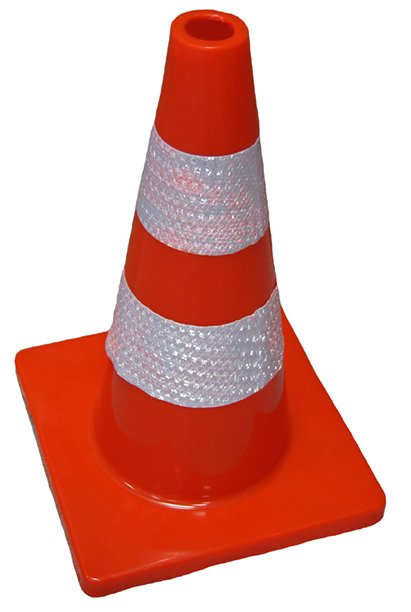 Młotek 5 kg – trzonek drewniany.                 tak/nie (nazwa producenta) ……………….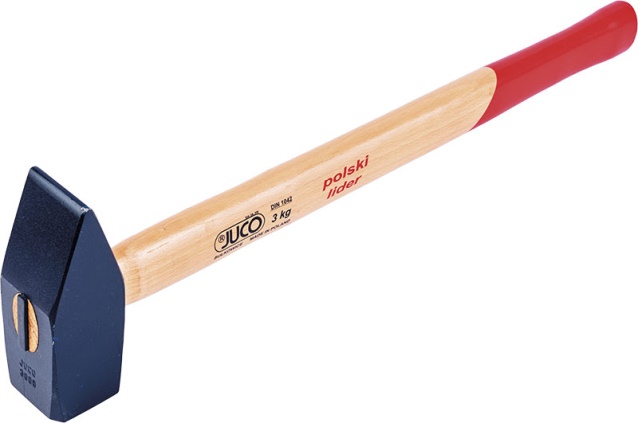 Młotek 3 kg – trzonek drewniany.                 tak/nie (nazwa producenta) ……………….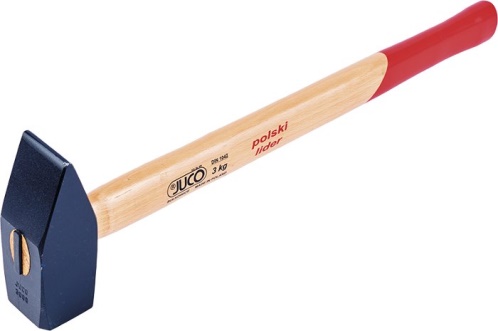 Linka holownicza wykonana z pasa o wytrzymałości min. 10 ton.  Zakończona z obu stron szaklą – 1 szt.tak/nie (nazwa producenta) ……………….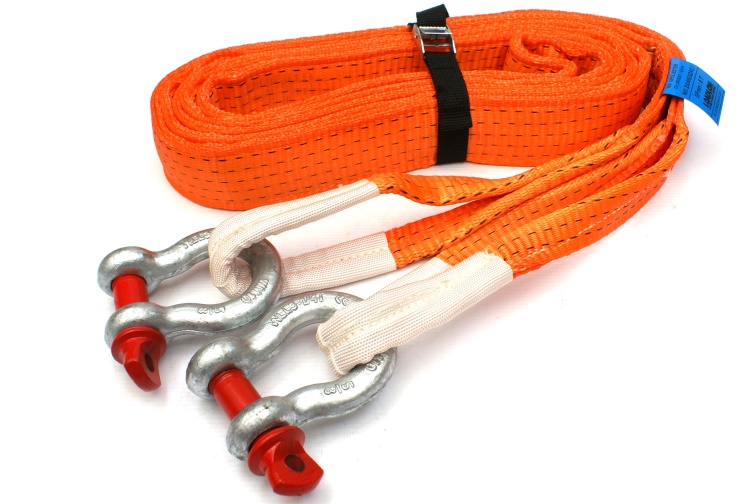 Lampa ostrzegawcza barwy pomarańczowej, zasilana akumulatorowo. Mocowana na magnez. Ładowarka zasilana 24/12V. Czas świecenia min. 6 h – 1 szt.                                                             tak/nie (nazwa producenta) ……………….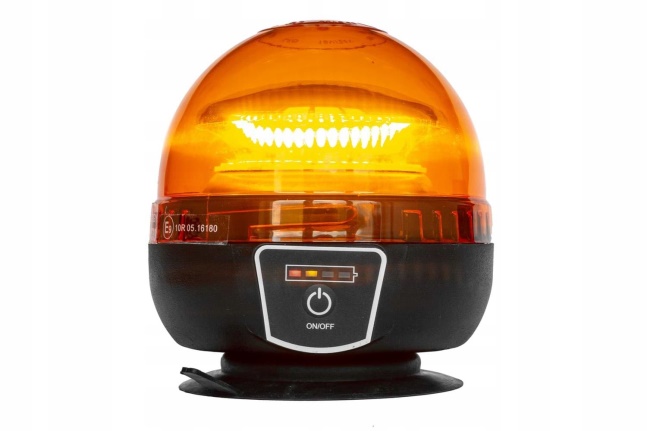 Łom długi prosty długości  minimum 130 cm, średnica minimum 26 mm - 1 szt.                                tak/nie (nazwa producenta) ……………….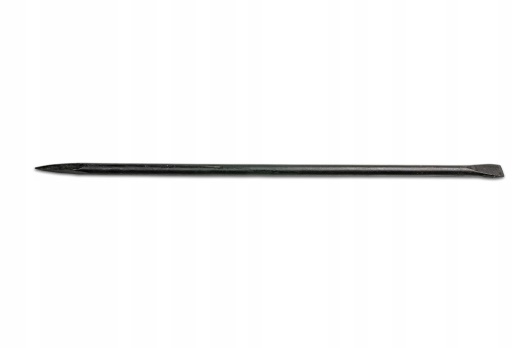 Łom zakrzywiony długość 100 cm – 1szt. tak/nie (nazwa producenta) ……………….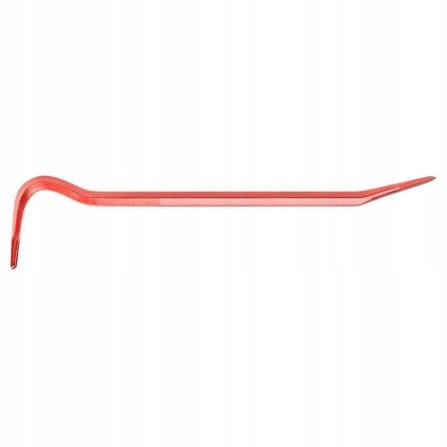 Konewka plastikowa (olejoodporna), pojemność 6 litrów – 1 szt.                                                   tak/nie (nazwa producenta) ……………….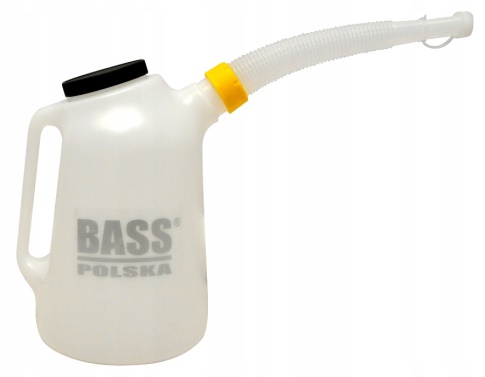 Miotła (ryżowa) ze sztywnym włosiem szerokość 40 cm, trzonek drewniany – 1 szt.                        tak/nie (nazwa producenta) ……………….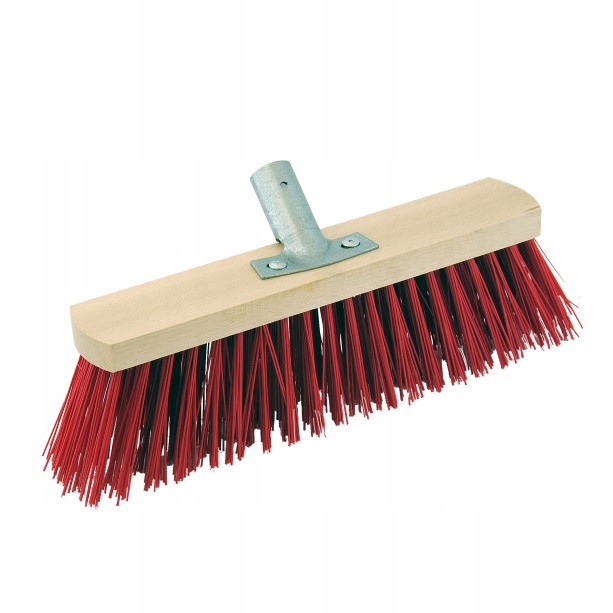 Łopata piaskowa z trzonkiem drewnianym – 1 szt.                                                                  tak/nie (nazwa producenta) ……………….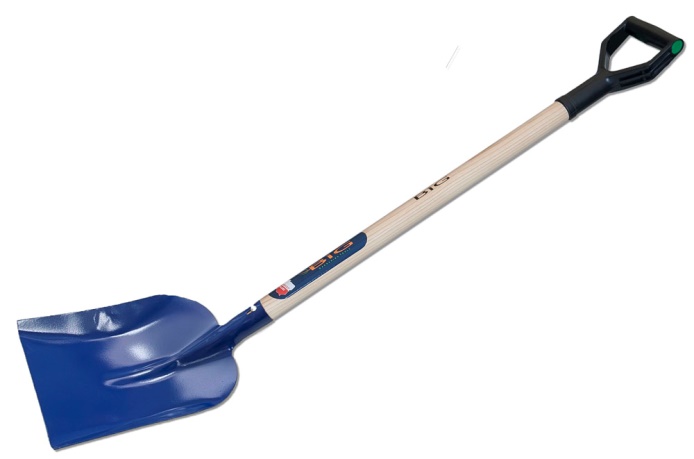 Kilof górniczy 2,5 kg z trzonkiem drewnianym – 1 szt.                                                                                      tak/nie (nazwa producenta) ……………….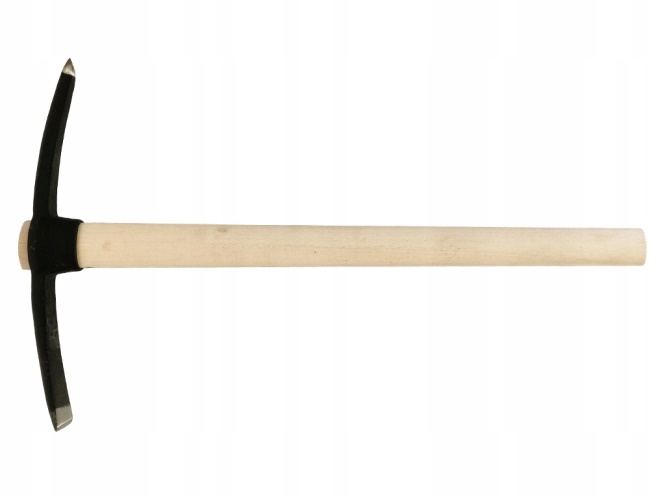 Zestaw kluczy płaskich od 8 do 34 firmy. Producent KING TONY – 2 kpl.          tak/nie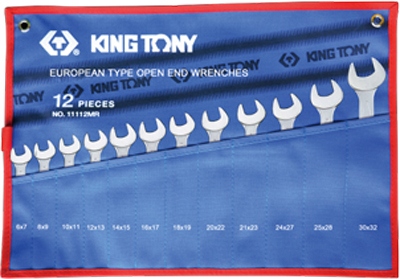 Zestaw kluczy nasadowych 110 elementów. Rozmiar nasadek od 6 do 32. Producent KING TONY – 2 kpl.                                                                                             tak/nie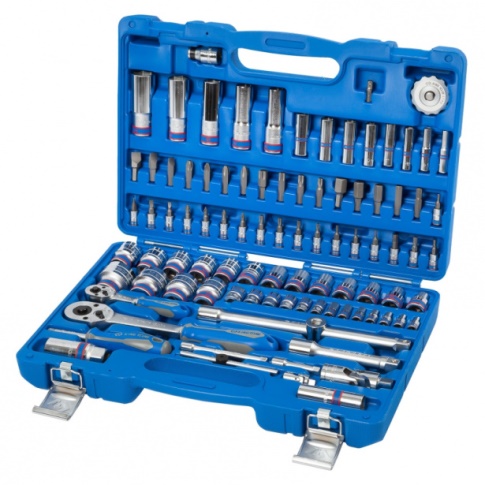 Zestaw śrubokrętów płaskich i krzyżakowych, 8 częściowy. Producent KING TONY – 2 kpl.                                                                                                                     tak/nie 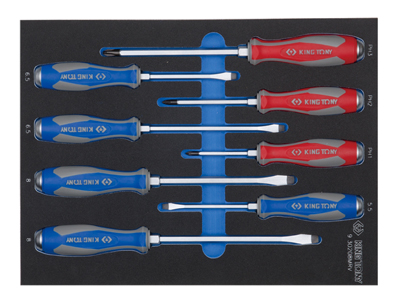 Przecinak blacharski z gumową rękojeścią - 2 szt.                                                                          tak/nie (nazwa producenta) ……………….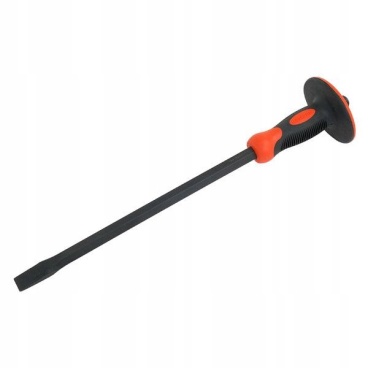  Zestaw wierteł tytanowych do metalu od rozmiaru 2 mm do 13 mm – 2 kpl.                          tak/nie (nazwa producenta) ……………….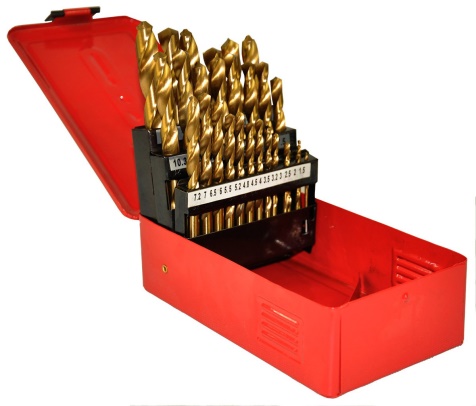  Zestaw kluczy kątowych torx od t10 do t50. Producent JONNESWAY – 1kpl.   tak/nie 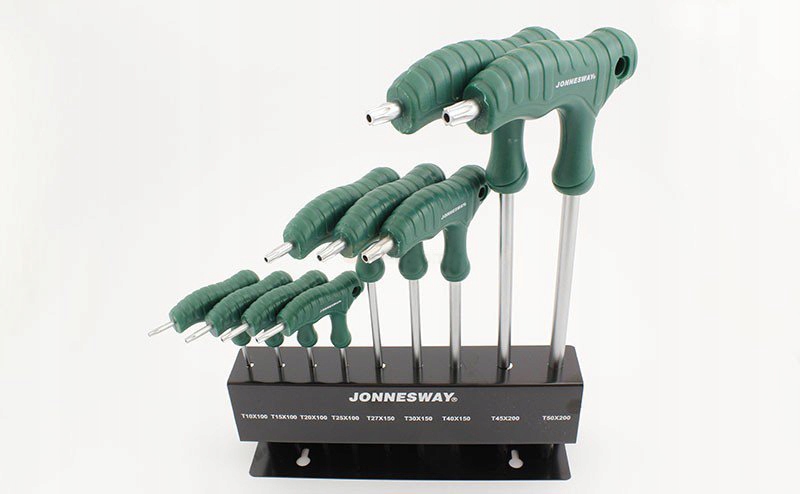 Zestaw kluczy imbusowych kątowych. Rozmiary od 1,5mm do 10mm. Producent WURTH – 1kpl.                                                                                                     tak/nie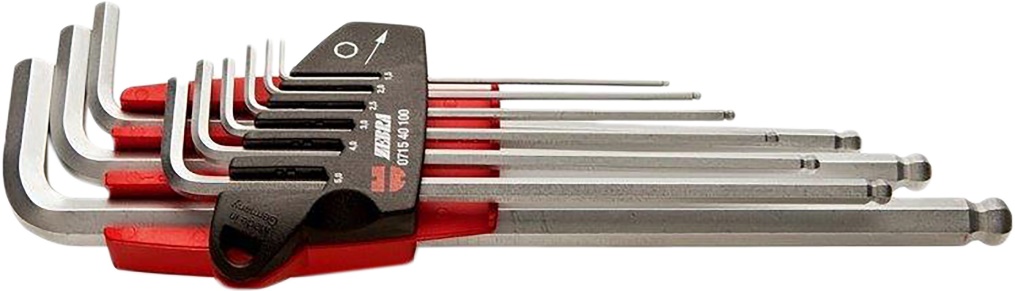 Szlifierka kątowa akumulatorowa. Producent MILWAUKEE M18CAG125X-0X, akumulator li-ion 18V, pojemność 5 Ah - 1 szt.                                                    tak/nie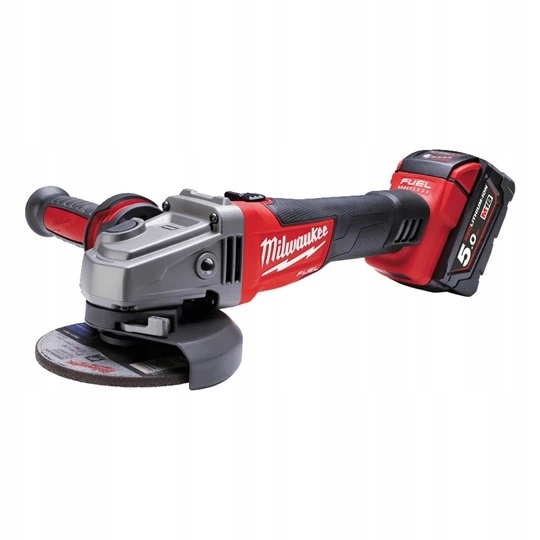 Wiertarko wkrętarka akumulatorowa + ładowarka. Producent MILWAUKEE M18 CBLDD-502C 2,  akumulator li-ion 18V, pojemność 5 Ah - 1szt.                         tak/nie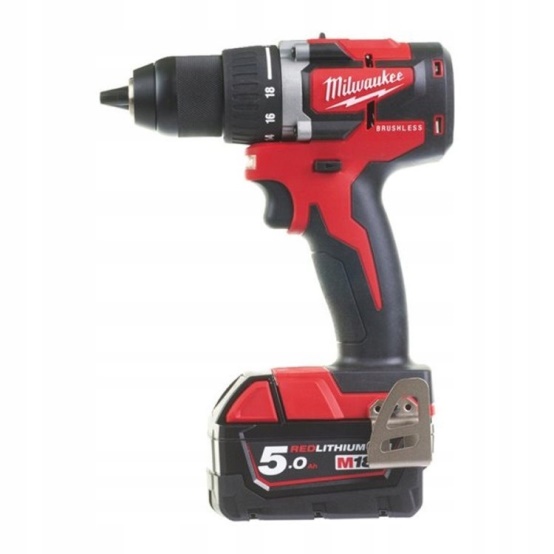 Kliny pod koła TIR BUS, wykonane z tworzywa PCV – 2 szt.                                         tak/nie (nazwa producenta) ……………….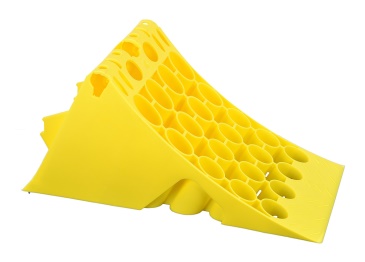 Latarka czołowa zasilana bateriami AAA, producent ENERGIZER - 2 szt.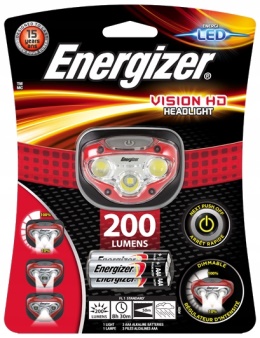 Zestaw bitów udarowych Milwaukee SHOCKWAVE IMPACT DUTY 32 cz. 4932 4642 40 - 1 kpl.                                                                                                              tak/nie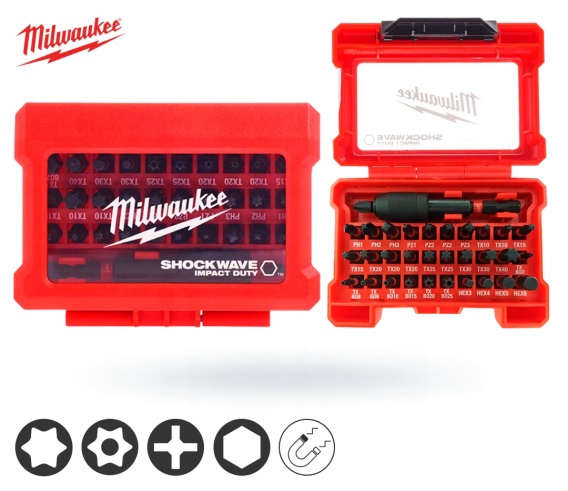 Obcinaki boczne izolowane NEO – 1 szt.                                                             tak/nie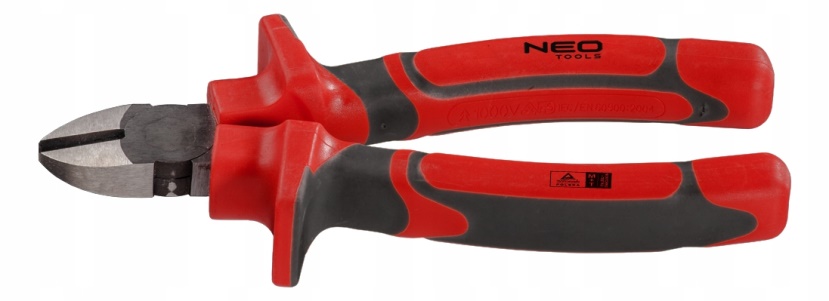 Ręczna zaciskarka do kabli praska tulejek końcówek – 1szt. tak/nie (nazwa producenta) …………………..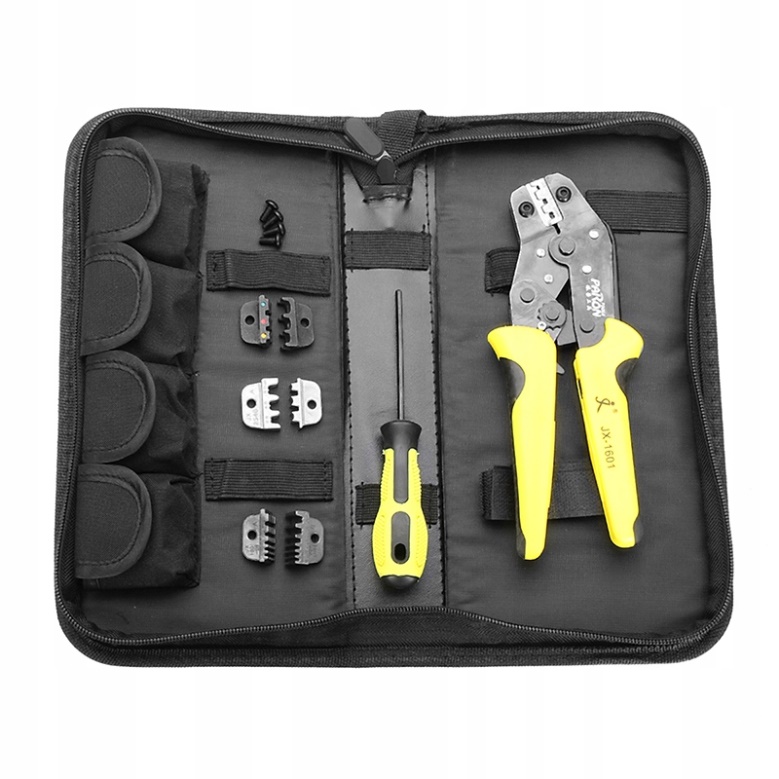 Lutownica gazowa / palnik gazowy, 2000 VERSATIP firmy DREMEL – 1 szt.    tak/nie 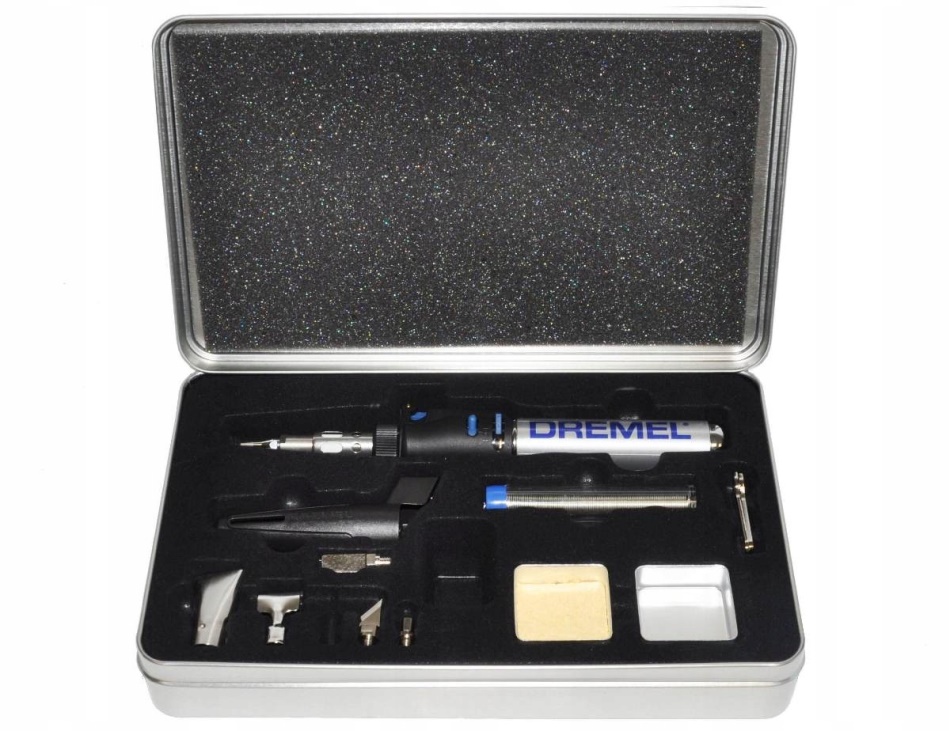 Skrzynka na narzędzia duża - 1 szt. Wymiary minimum 600 mm x 280 mm x 320 mm, dwa organizery. tak/nie (nazwa producenta) ……………….Duży organizer (na śruby i wsuwki, końcówki itp.) - 4 szt. Musi pasować rozmiarem     do regału zamontowanego w części ładunkowej. tak/nie (nazwa producenta) ……………….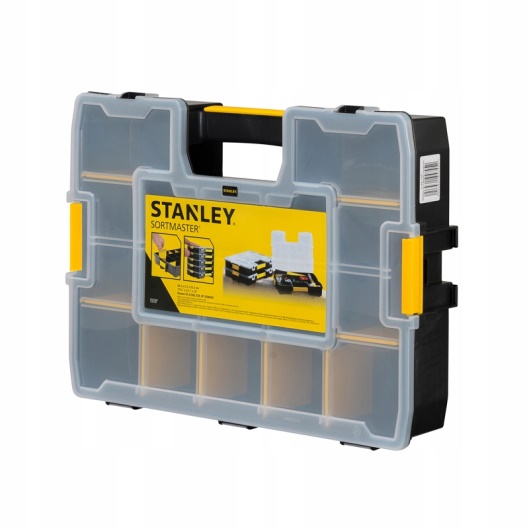 Termin realizacji do 120 dni od chwili podpisania umowy. 		tak/nie (ile?) ……………….Do oferty Wykonawca dołączy zdjęcia i informacje określające typ i model zaoferowanego pojazdu oraz parametry techniczne. 														tak/nie*tak/nie (niepotrzebne skreślić, miejsca wykropkowane uzupełnić)Cena oferowana za dostawę nowego samochodu dostawczego typu furgon do obsługi Pogotowia Technicznego wraz z dodatkowym wyposażeniem wynosi:.................................. zł netto + …………….. zł pod. VAT (……%) = …………………………… zł bruttosłownie brutto: .....................……………………………………………………………Nazwa producenta pojazdu: ……………………....................Nazwa modelu pojazdu: ………………………………….Rodzaj nadwozia: ………………………………….Rok produkcji: …………………….podpis i stanowiskoupoważnionego przedstawiciela firmy…………..............................Miejscowość – data